Science 6 Course Outline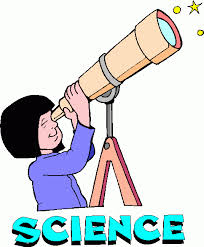 Skills Developed in Science:Designing and carrying out investigationsLearn the importance of accuracy in observation and measurementAsk questions that lead to exploration and investigationCreate predictions or hypothesesIdentify more than one way of finding an answerPlan and carry out proceduresIdentify manipulated, constant, and responding variablesWork individually and cooperativelyState an inference based on results and identify applications of what was learnedAssessment:Students will be assessed in a variety of ways such as:Vocabulary quizzesUnit testsObservation during in class activities and experimentsOne-on-one interviews with the teacherProjects There are 2 categories of assignments in Gradebook: Formative and SummativeFormative: These assignments are not worth marks but are a significant indicator of where a child stands in understanding a particular concept. These are the assignments and activities which lead a child to being assessed summatively.Summative: These are end of unit assignments that contribute to the student’s final grade.Unit Overview (see weebly for more information)Unit 1:	Evidence and InvestigationStudents learn to observe and interpret what they see by investigating evidence of human and animal activity. They will explore different environments, learn to pose questions, devise investigations recognize patterns and discrepancies, and think logically about what they observe.Unit 2:	Sky ScienceStudents will learn about the day and night sky, including the characteristics of stars, moons, and planets. Students will also learn seasonal cycles and Earth’s role in this universe.Unit 3:	Air and AerodynamicsStudents learn the characteristics of air and the interaction between moving air and solids. They also learn that moving air can support solid materials in flight and study the adaptations that make flight possible in birds and airplanes.Unit 4:	FlightBuilding from their knowledge of aerodynamics, students design, build, and test a variety of flying devices. They learn about the parts of an aircraft, their role in controlled flight, and the differences between aircraft and spacecraft.Unit 5: Trees and ForestsStudents learn about trees and their part in the forest ecosystem. They learn to recognize the characteristics of different trees and the interaction between trees and the larger environment. They also become aware of environmental issues and the need for responsible use.